                                                                                                                                        ПРОЕКТО внесении изменений в  муниципальную программу Канашского муниципального округа Чувашской Республики «Содействие занятости населения» на 2023-2035 годыВ соответствии со  статьей 179 Бюджетного кодекса Российской Федерации, Федеральным законом от 6 октября 2003 г. № 131-ФЗ «Об общих принципах организации местного самоуправления в Российской Федерации», решением Собрания депутатов Канашского муниципального округа Чувашской Республики от 9 декабря 2022 года №5/31 «О бюджете Канашского муниципального округа Чувашской Республики на 2023 год и период 2024 и 2025 годов», Администрация Канашского муниципального округа Чувашской Республики постановляет:                 1. Внести в муниципальную  программу Канашского муниципального округа Чувашской Республики «Содействие занятости населения» на 2023-2035 годы, утвержденную постановлением администрации Канашского муниципального округа Чувашской Республики от 21 апреля 2023 года № 386 (далее – муниципальная программа), следующие изменения:1) приложение к подпрограмме «Активная политика занятости населения и социальная поддержка безработных граждан» муниципальной программы Канашского муниципального округа Чувашской Республики «Содействие занятости населения» на 2023-2035 годы изложить в редакции приложения № 1 к настоящему постановлению.2) раздел  III  приложения № 4 к муниципальной программе изложить в следующей редакции: «Раздел III. Характеристики основных мероприятий, мероприятий подпрограммы с указанием сроков и этапов их реализацииОсновные мероприятия подпрограммы направлены на реализацию поставленных целей и задач подпрограммы и муниципальной программы в целом. Основное мероприятие 1. Организационно-техническое обеспечение охраны труда и здоровья работающих.Мероприятие 1.1 «Осуществление государственных полномочий Чувашской Республики в сфере трудовых отношений, за счет субвенции, предоставляемой из республиканского бюджета Чувашской Республики». 	Мероприятие 1.2. Проведение мониторинга условий и охраны труда. 	В республике внедрена уникальная система мониторинга условий и охраны труда, не имеющая аналогов в России, в соответствии с постановлением Кабинета Министров Чувашской Республики от 29 января 2007 г. № 12 «О мониторинге условий и охраны труда». Предложенная модель мониторинга позволяет не только учитывать и анализировать результаты проведенной работы, но и прогнозировать развитие ситуации и в дальнейшем предупреждать негативные последствия, а следовательно, перейти к полноценной системе управления профессиональными рисками.Мероприятие 1.3. Материально-техническое и программное обеспечение мониторинга условий и охраны труда.В рамках мероприятия предусмотрено оснащение рабочих мест современным компьютерным оборудованием, средствами обработки информации и другими материальными ресурсами с целью расширения базы данных.Подпрограмма реализуется в 2023–2035 годах в три этапа:1 этап – 2023–2025 годы;2 этап – 2026–2030 годы;3 этап – 2031–2035 годы.»;3) приложение к подпрограмме «Безопасный труд» муниципальной программы Канашского муниципального округа Чувашской Республики «Содействие занятости населения» на 2023-2035 годы «Ресурсное обеспечение реализации подпрограммы «Безопасный труд» муниципальной программы Канашского муниципального округа Чувашской Республики «Содействие занятости населения» на 2023-2035 годы за счет всех источников финансирования» изложить в редакции приложения № 2 к настоящему постановлению.2. Контроль за выполнением настоящего постановления возложить на заместителя главы администрации – начальника управления сельского хозяйства, экономики и инвестиционной деятельности администрации Канашского муниципального округа Чувашской Республики.3. Настоящее постановление вступает в силу после его официального опубликования.Глава муниципального округа                                                                                 С. Н. Михайлов                                     Приложение № 1к постановлению администрацииКанашского муниципального округаЧувашской Республикиот _________2023 № ____                                                                                  «Приложение                                                                               к подпрограмме «Активная политика                                                                                                                                                             занятости населения и социальная поддержка безработных граждан» муниципальной программы Канашского муниципального округа Чувашской Республики «Содействие занятости населения» на 2023-2035 годыРЕСУРСНОЕ ОБЕСПЕЧЕНИЕреализации подпрограммы «Активная политика занятости населения и социальная поддержка безработных граждан» муниципальной программы Канашского муниципального округа Чувашской Республики «Содействие занятости населения» на 2023-2035 годы  за счет всех источников финансированияПриложение № 2к постановлению администрацииКанашского муниципального округаЧувашской Республикиот _________2023 № ____                                                                                  «Приложениек подпрограмме «Безопасный труд»муниципальной программы Канашского муниципального округа Чувашской Республики «Содействие занятости населения» на 2023-2035 годыРЕСУРСНОЕ ОБЕСПЕЧЕНИЕреализации подпрограммы «Безопасный труд» муниципальной программы Канашского муниципального округа Чувашской Республики «Содействие занятости населения» на 2023-2035 годы за счет всех источников финансированияЧĂВАШ РЕСПУБЛИКИНКАНАШ МУНИЦИПАЛЛĂ ОКРУГĚНАДМИНИСТРАЦИЙĚЙЫШĂНУ_________  ____ № Канаш хули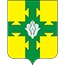 АДМИНИСТРАЦИЯКАНАШСКОГО МУНИЦИПАЛЬНОГО ОКРУГАЧУВАШСКОЙ РЕСПУБЛИКИПОСТАНОВЛЕНИЕ____________    № _____ город КанашСтатусНаименование подпрограммы муниципальной программы Канашского муниципального округа (основного мероприятияНаименование подпрограммы муниципальной программы Канашского муниципального округа (основного мероприятияЗадача подпрограммы муниципальной программы Канашского муниципального округа Чувашской РеспубликиОтветственный исполнитель, соисполнитель, участникиКод бюджетной классификацииКод бюджетной классификацииИсточники финансированияРасходы по годам, тыс. рублейРасходы по годам, тыс. рублейРасходы по годам, тыс. рублейРасходы по годам, тыс. рублейРасходы по годам, тыс. рублейСтатусНаименование подпрограммы муниципальной программы Канашского муниципального округа (основного мероприятияНаименование подпрограммы муниципальной программы Канашского муниципального округа (основного мероприятияЗадача подпрограммы муниципальной программы Канашского муниципального округа Чувашской РеспубликиОтветственный исполнитель, соисполнитель, участникиглавный распорядитель бюджетных средствцелевая статья расходовИсточники финансирования2023г.2024г.2025г.2026-2030г.2031-2035г.12234567891010Подпрограмма«Активная политика занятости населения и социальная поддержка безработных граждан» «Активная политика занятости населения и социальная поддержка безработных граждан» Трудоустройство граждан, ищущих работу;психологическая поддержка безработных граждан;социальная поддержка безработных граждан;информирование граждан о востребованных и новых профессияхОтветственный исполнитель подпрограммы- администрация Канашского муниципального округа Чувашской Республики.участники  подпрограммы-  финансовый отдел администрации Канашского муниципального округа Чувашской Республики; отдел сельского хозяйства, экономики и инвестиционной деятельности управления сельского хозяйства, экономики и инвестиционной деятельности  администрации Канашского муниципального округа Чувашской Республики; отдел Казенного учреждения Чувашской Республики «Центр занятости населения Чувашской Республики» Министерства труда и социальной защиты Чувашской Республики по городу Канаш» (по согласованию);управление образования и молодежной политики администрации  Канашского муниципального округа Чувашской Республики.xxвсего400,0400,0400,02000,02000,0Подпрограмма«Активная политика занятости населения и социальная поддержка безработных граждан» «Активная политика занятости населения и социальная поддержка безработных граждан» Трудоустройство граждан, ищущих работу;психологическая поддержка безработных граждан;социальная поддержка безработных граждан;информирование граждан о востребованных и новых профессияхОтветственный исполнитель подпрограммы- администрация Канашского муниципального округа Чувашской Республики.участники  подпрограммы-  финансовый отдел администрации Канашского муниципального округа Чувашской Республики; отдел сельского хозяйства, экономики и инвестиционной деятельности управления сельского хозяйства, экономики и инвестиционной деятельности  администрации Канашского муниципального округа Чувашской Республики; отдел Казенного учреждения Чувашской Республики «Центр занятости населения Чувашской Республики» Министерства труда и социальной защиты Чувашской Республики по городу Канаш» (по согласованию);управление образования и молодежной политики администрации  Канашского муниципального округа Чувашской Республики.xxфедеральный бюджет00000Подпрограмма«Активная политика занятости населения и социальная поддержка безработных граждан» «Активная политика занятости населения и социальная поддержка безработных граждан» Трудоустройство граждан, ищущих работу;психологическая поддержка безработных граждан;социальная поддержка безработных граждан;информирование граждан о востребованных и новых профессияхОтветственный исполнитель подпрограммы- администрация Канашского муниципального округа Чувашской Республики.участники  подпрограммы-  финансовый отдел администрации Канашского муниципального округа Чувашской Республики; отдел сельского хозяйства, экономики и инвестиционной деятельности управления сельского хозяйства, экономики и инвестиционной деятельности  администрации Канашского муниципального округа Чувашской Республики; отдел Казенного учреждения Чувашской Республики «Центр занятости населения Чувашской Республики» Министерства труда и социальной защиты Чувашской Республики по городу Канаш» (по согласованию);управление образования и молодежной политики администрации  Канашского муниципального округа Чувашской Республики.ххреспубликанский бюджет Чувашской Республики00000Подпрограмма«Активная политика занятости населения и социальная поддержка безработных граждан» «Активная политика занятости населения и социальная поддержка безработных граждан» Трудоустройство граждан, ищущих работу;психологическая поддержка безработных граждан;социальная поддержка безработных граждан;информирование граждан о востребованных и новых профессияхОтветственный исполнитель подпрограммы- администрация Канашского муниципального округа Чувашской Республики.участники  подпрограммы-  финансовый отдел администрации Канашского муниципального округа Чувашской Республики; отдел сельского хозяйства, экономики и инвестиционной деятельности управления сельского хозяйства, экономики и инвестиционной деятельности  администрации Канашского муниципального округа Чувашской Республики; отдел Казенного учреждения Чувашской Республики «Центр занятости населения Чувашской Республики» Министерства труда и социальной защиты Чувашской Республики по городу Канаш» (по согласованию);управление образования и молодежной политики администрации  Канашского муниципального округа Чувашской Республики.xxxбюджет Канашского муниципального округа Чувашской Республики400,0400,0400,02000,02000,00Подпрограмма«Активная политика занятости населения и социальная поддержка безработных граждан» «Активная политика занятости населения и социальная поддержка безработных граждан» Трудоустройство граждан, ищущих работу;психологическая поддержка безработных граждан;социальная поддержка безработных граждан;информирование граждан о востребованных и новых профессияхОтветственный исполнитель подпрограммы- администрация Канашского муниципального округа Чувашской Республики.участники  подпрограммы-  финансовый отдел администрации Канашского муниципального округа Чувашской Республики; отдел сельского хозяйства, экономики и инвестиционной деятельности управления сельского хозяйства, экономики и инвестиционной деятельности  администрации Канашского муниципального округа Чувашской Республики; отдел Казенного учреждения Чувашской Республики «Центр занятости населения Чувашской Республики» Министерства труда и социальной защиты Чувашской Республики по городу Канаш» (по согласованию);управление образования и молодежной политики администрации  Канашского муниципального округа Чувашской Республики.xxвнебюджетные источники00000Цель «предотвращение роста напряженности на рынке труда;развитие человеческого капитала и социальной сферы в Канашском муниципальном округе Чувашской Республики; повышение уровня и качества жизни населения»Цель «предотвращение роста напряженности на рынке труда;развитие человеческого капитала и социальной сферы в Канашском муниципальном округе Чувашской Республики; повышение уровня и качества жизни населения»Цель «предотвращение роста напряженности на рынке труда;развитие человеческого капитала и социальной сферы в Канашском муниципальном округе Чувашской Республики; повышение уровня и качества жизни населения»Цель «предотвращение роста напряженности на рынке труда;развитие человеческого капитала и социальной сферы в Канашском муниципальном округе Чувашской Республики; повышение уровня и качества жизни населения»Цель «предотвращение роста напряженности на рынке труда;развитие человеческого капитала и социальной сферы в Канашском муниципальном округе Чувашской Республики; повышение уровня и качества жизни населения»Цель «предотвращение роста напряженности на рынке труда;развитие человеческого капитала и социальной сферы в Канашском муниципальном округе Чувашской Республики; повышение уровня и качества жизни населения»Цель «предотвращение роста напряженности на рынке труда;развитие человеческого капитала и социальной сферы в Канашском муниципальном округе Чувашской Республики; повышение уровня и качества жизни населения»Цель «предотвращение роста напряженности на рынке труда;развитие человеческого капитала и социальной сферы в Канашском муниципальном округе Чувашской Республики; повышение уровня и качества жизни населения»Цель «предотвращение роста напряженности на рынке труда;развитие человеческого капитала и социальной сферы в Канашском муниципальном округе Чувашской Республики; повышение уровня и качества жизни населения»Цель «предотвращение роста напряженности на рынке труда;развитие человеческого капитала и социальной сферы в Канашском муниципальном округе Чувашской Республики; повышение уровня и качества жизни населения»Цель «предотвращение роста напряженности на рынке труда;развитие человеческого капитала и социальной сферы в Канашском муниципальном округе Чувашской Республики; повышение уровня и качества жизни населения»Цель «предотвращение роста напряженности на рынке труда;развитие человеческого капитала и социальной сферы в Канашском муниципальном округе Чувашской Республики; повышение уровня и качества жизни населения»Цель «предотвращение роста напряженности на рынке труда;развитие человеческого капитала и социальной сферы в Канашском муниципальном округе Чувашской Республики; повышение уровня и качества жизни населения»Основное мероприятие 1Основное мероприятие 1Мероприятия в области содействия занятости населения Канашского муниципального округа Чувашской РеспубликиОбеспечение потребностей организаций в выполнении работ, носящих временный или сезонный характер, сохранение мотивации к труду у лиц, имеющих длительный перерыв в работе или не имеющих опыта работы.Ответственный исполнитель подпрограммы- администрация Канашского муниципального округа Чувашской Республики.Участники подпрограммы- финансовый отдел администрации Канашского муниципального округа Чувашской Республики;  отдел сельского хозяйства, экономики и инвестиционной деятельности управления сельского хозяйства, экономики и инвестиционной деятельности  администрации Канашского муниципального округа Чувашской Республики;отдел Казенного учреждения Чувашской Республики «Центр занятости населения Чувашской Республики» Министерства труда и социальной защиты Чувашской Республики по городу Канаш» (по согласованию);управление образования и молодежной политики администрации  Канашского муниципального округа Чувашской Республики.xxвсего400,0400,0400,02000,02000,0Основное мероприятие 1Основное мероприятие 1Мероприятия в области содействия занятости населения Канашского муниципального округа Чувашской РеспубликиОбеспечение потребностей организаций в выполнении работ, носящих временный или сезонный характер, сохранение мотивации к труду у лиц, имеющих длительный перерыв в работе или не имеющих опыта работы.Ответственный исполнитель подпрограммы- администрация Канашского муниципального округа Чувашской Республики.Участники подпрограммы- финансовый отдел администрации Канашского муниципального округа Чувашской Республики;  отдел сельского хозяйства, экономики и инвестиционной деятельности управления сельского хозяйства, экономики и инвестиционной деятельности  администрации Канашского муниципального округа Чувашской Республики;отдел Казенного учреждения Чувашской Республики «Центр занятости населения Чувашской Республики» Министерства труда и социальной защиты Чувашской Республики по городу Канаш» (по согласованию);управление образования и молодежной политики администрации  Канашского муниципального округа Чувашской Республики.xxфедеральный бюджетОсновное мероприятие 1Основное мероприятие 1Мероприятия в области содействия занятости населения Канашского муниципального округа Чувашской РеспубликиОбеспечение потребностей организаций в выполнении работ, носящих временный или сезонный характер, сохранение мотивации к труду у лиц, имеющих длительный перерыв в работе или не имеющих опыта работы.Ответственный исполнитель подпрограммы- администрация Канашского муниципального округа Чувашской Республики.Участники подпрограммы- финансовый отдел администрации Канашского муниципального округа Чувашской Республики;  отдел сельского хозяйства, экономики и инвестиционной деятельности управления сельского хозяйства, экономики и инвестиционной деятельности  администрации Канашского муниципального округа Чувашской Республики;отдел Казенного учреждения Чувашской Республики «Центр занятости населения Чувашской Республики» Министерства труда и социальной защиты Чувашской Республики по городу Канаш» (по согласованию);управление образования и молодежной политики администрации  Канашского муниципального округа Чувашской Республики.ххреспубликанский бюджет Чувашской Республики00000Основное мероприятие 1Основное мероприятие 1Мероприятия в области содействия занятости населения Канашского муниципального округа Чувашской РеспубликиОбеспечение потребностей организаций в выполнении работ, носящих временный или сезонный характер, сохранение мотивации к труду у лиц, имеющих длительный перерыв в работе или не имеющих опыта работы.Ответственный исполнитель подпрограммы- администрация Канашского муниципального округа Чувашской Республики.Участники подпрограммы- финансовый отдел администрации Канашского муниципального округа Чувашской Республики;  отдел сельского хозяйства, экономики и инвестиционной деятельности управления сельского хозяйства, экономики и инвестиционной деятельности  администрации Канашского муниципального округа Чувашской Республики;отдел Казенного учреждения Чувашской Республики «Центр занятости населения Чувашской Республики» Министерства труда и социальной защиты Чувашской Республики по городу Канаш» (по согласованию);управление образования и молодежной политики администрации  Канашского муниципального округа Чувашской Республики.xхбюджет Канашского муниципального округа Чувашской Республики400,0400,0400,02000,02000,0Основное мероприятие 1Основное мероприятие 1Мероприятия в области содействия занятости населения Канашского муниципального округа Чувашской РеспубликиОбеспечение потребностей организаций в выполнении работ, носящих временный или сезонный характер, сохранение мотивации к труду у лиц, имеющих длительный перерыв в работе или не имеющих опыта работы.Ответственный исполнитель подпрограммы- администрация Канашского муниципального округа Чувашской Республики.Участники подпрограммы- финансовый отдел администрации Канашского муниципального округа Чувашской Республики;  отдел сельского хозяйства, экономики и инвестиционной деятельности управления сельского хозяйства, экономики и инвестиционной деятельности  администрации Канашского муниципального округа Чувашской Республики;отдел Казенного учреждения Чувашской Республики «Центр занятости населения Чувашской Республики» Министерства труда и социальной защиты Чувашской Республики по городу Канаш» (по согласованию);управление образования и молодежной политики администрации  Канашского муниципального округа Чувашской Республики.xxвнебюджетные источники00000Целевые показатели (индикаторы) муниципальной программы, подпрограммы, увязанные с основным мероприятием 1Целевые показатели (индикаторы) муниципальной программы, подпрограммы, увязанные с основным мероприятием 1Удельный вес трудоустроенных граждан в общей численности граждан, обратившихся за содействием в поиске работы в органы службы занятостиУдельный вес трудоустроенных граждан в общей численности граждан, обратившихся за содействием в поиске работы в органы службы занятостиУдельный вес трудоустроенных граждан в общей численности граждан, обратившихся за содействием в поиске работы в органы службы занятостиУдельный вес трудоустроенных граждан в общей численности граждан, обратившихся за содействием в поиске работы в органы службы занятостиУдельный вес трудоустроенных граждан в общей численности граждан, обратившихся за содействием в поиске работы в органы службы занятости%82,4582,5082,5582,6082,70Целевые показатели (индикаторы) муниципальной программы, подпрограммы, увязанные с основным мероприятием 1Целевые показатели (индикаторы) муниципальной программы, подпрограммы, увязанные с основным мероприятием 1Удельный вес безработных граждан, ищущих работу 12 и более месяцев, в общей численности безработных граждан, зарегистрированных в органах службы занятостиУдельный вес безработных граждан, ищущих работу 12 и более месяцев, в общей численности безработных граждан, зарегистрированных в органах службы занятостиУдельный вес безработных граждан, ищущих работу 12 и более месяцев, в общей численности безработных граждан, зарегистрированных в органах службы занятостиУдельный вес безработных граждан, ищущих работу 12 и более месяцев, в общей численности безработных граждан, зарегистрированных в органах службы занятостиУдельный вес безработных граждан, ищущих работу 12 и более месяцев, в общей численности безработных граждан, зарегистрированных в органах службы занятости%2,252,202,202,102,0Целевые показатели (индикаторы) муниципальной программы, подпрограммы, увязанные с основным мероприятием 1Целевые показатели (индикаторы) муниципальной программы, подпрограммы, увязанные с основным мероприятием 1Удельный вес работников, занятых во вредных и (или) опасных условиях труда, в общей численности работниковУдельный вес работников, занятых во вредных и (или) опасных условиях труда, в общей численности работниковУдельный вес работников, занятых во вредных и (или) опасных условиях труда, в общей численности работниковУдельный вес работников, занятых во вредных и (или) опасных условиях труда, в общей численности работниковУдельный вес работников, занятых во вредных и (или) опасных условиях труда, в общей численности работников%65,065,066,068,070,0Мероприятие 1.1Мероприятие 1.1Организация проведения оплачиваемых общественных работОтветственный исполнитель подпрограммы- администрация Канашского муниципального округа Чувашской Республики.Соисполнители подпрограммы- отдел сельского хозяйства, экономики и инвестиционной деятельности управления сельского хозяйства, экономики и инвестиционной деятельности  администрации Канашского муниципального округа Чувашской Республики;отдел Казенного учреждения Чувашской Республики «Центр занятости населения Чувашской Республики» Министерства труда и социальной защиты Чувашской Республики по городу Канаш» (по согласованию);управление образования и молодежной политики администрации  Канашского муниципального округа Чувашской Республики.xxвсего00000Мероприятие 1.1Мероприятие 1.1Организация проведения оплачиваемых общественных работОтветственный исполнитель подпрограммы- администрация Канашского муниципального округа Чувашской Республики.Соисполнители подпрограммы- отдел сельского хозяйства, экономики и инвестиционной деятельности управления сельского хозяйства, экономики и инвестиционной деятельности  администрации Канашского муниципального округа Чувашской Республики;отдел Казенного учреждения Чувашской Республики «Центр занятости населения Чувашской Республики» Министерства труда и социальной защиты Чувашской Республики по городу Канаш» (по согласованию);управление образования и молодежной политики администрации  Канашского муниципального округа Чувашской Республики.xxфедеральный бюджет00000Мероприятие 1.1Мероприятие 1.1Организация проведения оплачиваемых общественных работОтветственный исполнитель подпрограммы- администрация Канашского муниципального округа Чувашской Республики.Соисполнители подпрограммы- отдел сельского хозяйства, экономики и инвестиционной деятельности управления сельского хозяйства, экономики и инвестиционной деятельности  администрации Канашского муниципального округа Чувашской Республики;отдел Казенного учреждения Чувашской Республики «Центр занятости населения Чувашской Республики» Министерства труда и социальной защиты Чувашской Республики по городу Канаш» (по согласованию);управление образования и молодежной политики администрации  Канашского муниципального округа Чувашской Республики.ххреспубликанский бюджет Чувашской Республики00000Мероприятие 1.1Мероприятие 1.1Организация проведения оплачиваемых общественных работОтветственный исполнитель подпрограммы- администрация Канашского муниципального округа Чувашской Республики.Соисполнители подпрограммы- отдел сельского хозяйства, экономики и инвестиционной деятельности управления сельского хозяйства, экономики и инвестиционной деятельности  администрации Канашского муниципального округа Чувашской Республики;отдел Казенного учреждения Чувашской Республики «Центр занятости населения Чувашской Республики» Министерства труда и социальной защиты Чувашской Республики по городу Канаш» (по согласованию);управление образования и молодежной политики администрации  Канашского муниципального округа Чувашской Республики.ххреспубликанский бюджет Чувашской Республики00000Мероприятие 1.1Мероприятие 1.1Организация проведения оплачиваемых общественных работОтветственный исполнитель подпрограммы- администрация Канашского муниципального округа Чувашской Республики.Соисполнители подпрограммы- отдел сельского хозяйства, экономики и инвестиционной деятельности управления сельского хозяйства, экономики и инвестиционной деятельности  администрации Канашского муниципального округа Чувашской Республики;отдел Казенного учреждения Чувашской Республики «Центр занятости населения Чувашской Республики» Министерства труда и социальной защиты Чувашской Республики по городу Канаш» (по согласованию);управление образования и молодежной политики администрации  Канашского муниципального округа Чувашской Республики.xxбюджет Канашского муниципального округа Чувашской Республики00000Мероприятие 1.1Мероприятие 1.1Организация проведения оплачиваемых общественных работОтветственный исполнитель подпрограммы- администрация Канашского муниципального округа Чувашской Республики.Соисполнители подпрограммы- отдел сельского хозяйства, экономики и инвестиционной деятельности управления сельского хозяйства, экономики и инвестиционной деятельности  администрации Канашского муниципального округа Чувашской Республики;отдел Казенного учреждения Чувашской Республики «Центр занятости населения Чувашской Республики» Министерства труда и социальной защиты Чувашской Республики по городу Канаш» (по согласованию);управление образования и молодежной политики администрации  Канашского муниципального округа Чувашской Республики.xxвнебюджетные источники00000Мероприятие 1.2Мероприятие 1.2Организация временного трудоустройства несовершеннолетних граждан в возрасте от 14 до 18 лет в свободное от учебы время Создание условий для приобщения к труду несовершеннолетних граждан в возрасте от 14 до 18 лет в свободное от учебы время.Ответственный исполнитель подпрограммы- администрация Канашского муниципального округа Чувашской Республики.Участники подпрограммы- финансовый отдел администрации Канашского муниципального округа Чувашской Республики;  отдел сельского хозяйства, экономики и инвестиционной деятельности управления сельского хозяйства, экономики и инвестиционной деятельности  администрации Канашского муниципального округа Чувашской Республики;отдел Казенного учреждения Чувашской Республики «Центр занятости населения Чувашской Республики» Министерства труда и социальной защиты Чувашской Республики по городу Канаш» (по согласованию);управление образования и молодежной политики администрации  Канашского муниципального округа Чувашской Республики.xxвсего400,0400,0400,02000,02000,0Мероприятие 1.2Мероприятие 1.2Организация временного трудоустройства несовершеннолетних граждан в возрасте от 14 до 18 лет в свободное от учебы время Создание условий для приобщения к труду несовершеннолетних граждан в возрасте от 14 до 18 лет в свободное от учебы время.Ответственный исполнитель подпрограммы- администрация Канашского муниципального округа Чувашской Республики.Участники подпрограммы- финансовый отдел администрации Канашского муниципального округа Чувашской Республики;  отдел сельского хозяйства, экономики и инвестиционной деятельности управления сельского хозяйства, экономики и инвестиционной деятельности  администрации Канашского муниципального округа Чувашской Республики;отдел Казенного учреждения Чувашской Республики «Центр занятости населения Чувашской Республики» Министерства труда и социальной защиты Чувашской Республики по городу Канаш» (по согласованию);управление образования и молодежной политики администрации  Канашского муниципального округа Чувашской Республики.xxфедеральный бюджет00000Мероприятие 1.2Мероприятие 1.2Организация временного трудоустройства несовершеннолетних граждан в возрасте от 14 до 18 лет в свободное от учебы время Создание условий для приобщения к труду несовершеннолетних граждан в возрасте от 14 до 18 лет в свободное от учебы время.Ответственный исполнитель подпрограммы- администрация Канашского муниципального округа Чувашской Республики.Участники подпрограммы- финансовый отдел администрации Канашского муниципального округа Чувашской Республики;  отдел сельского хозяйства, экономики и инвестиционной деятельности управления сельского хозяйства, экономики и инвестиционной деятельности  администрации Канашского муниципального округа Чувашской Республики;отдел Казенного учреждения Чувашской Республики «Центр занятости населения Чувашской Республики» Министерства труда и социальной защиты Чувашской Республики по городу Канаш» (по согласованию);управление образования и молодежной политики администрации  Канашского муниципального округа Чувашской Республики.ххреспубликанский бюджет Чувашской Республики00000Мероприятие 1.2Мероприятие 1.2Организация временного трудоустройства несовершеннолетних граждан в возрасте от 14 до 18 лет в свободное от учебы время Создание условий для приобщения к труду несовершеннолетних граждан в возрасте от 14 до 18 лет в свободное от учебы время.Ответственный исполнитель подпрограммы- администрация Канашского муниципального округа Чувашской Республики.Участники подпрограммы- финансовый отдел администрации Канашского муниципального округа Чувашской Республики;  отдел сельского хозяйства, экономики и инвестиционной деятельности управления сельского хозяйства, экономики и инвестиционной деятельности  администрации Канашского муниципального округа Чувашской Республики;отдел Казенного учреждения Чувашской Республики «Центр занятости населения Чувашской Республики» Министерства труда и социальной защиты Чувашской Республики по городу Канаш» (по согласованию);управление образования и молодежной политики администрации  Канашского муниципального округа Чувашской Республики.ххреспубликанский бюджет Чувашской Республики00000Мероприятие 1.2Мероприятие 1.2Организация временного трудоустройства несовершеннолетних граждан в возрасте от 14 до 18 лет в свободное от учебы время Создание условий для приобщения к труду несовершеннолетних граждан в возрасте от 14 до 18 лет в свободное от учебы время.Ответственный исполнитель подпрограммы- администрация Канашского муниципального округа Чувашской Республики.Участники подпрограммы- финансовый отдел администрации Канашского муниципального округа Чувашской Республики;  отдел сельского хозяйства, экономики и инвестиционной деятельности управления сельского хозяйства, экономики и инвестиционной деятельности  администрации Канашского муниципального округа Чувашской Республики;отдел Казенного учреждения Чувашской Республики «Центр занятости населения Чувашской Республики» Министерства труда и социальной защиты Чувашской Республики по городу Канаш» (по согласованию);управление образования и молодежной политики администрации  Канашского муниципального округа Чувашской Республики.xxбюджет Канашского муниципального округа Чувашской Республики400,0400,0400,02000,02000,0Мероприятие 1.2Мероприятие 1.2Организация временного трудоустройства несовершеннолетних граждан в возрасте от 14 до 18 лет в свободное от учебы время Создание условий для приобщения к труду несовершеннолетних граждан в возрасте от 14 до 18 лет в свободное от учебы время.Ответственный исполнитель подпрограммы- администрация Канашского муниципального округа Чувашской Республики.Участники подпрограммы- финансовый отдел администрации Канашского муниципального округа Чувашской Республики;  отдел сельского хозяйства, экономики и инвестиционной деятельности управления сельского хозяйства, экономики и инвестиционной деятельности  администрации Канашского муниципального округа Чувашской Республики;отдел Казенного учреждения Чувашской Республики «Центр занятости населения Чувашской Республики» Министерства труда и социальной защиты Чувашской Республики по городу Канаш» (по согласованию);управление образования и молодежной политики администрации  Канашского муниципального округа Чувашской Республики.xxвнебюджетные источники00000Мероприятие 1.3Мероприятие 1.3Организация временного трудоустройства безработных граждан, испытывающих трудности в поиске работыПовышение качества и доступности услуг по трудоустройствуОтветственный исполнитель подпрограммы- администрация Канашского муниципального округа Чувашской Республики.Участники подпрограммы- финансовый отдел администрации Канашского муниципального округа Чувашской Республики;  отдел сельского хозяйства, экономики и инвестиционной деятельности управления сельского хозяйства, экономики и инвестиционной деятельности  администрации Канашского муниципального округа Чувашской Республики;отдел Казенного учреждения Чувашской Республики «Центр занятости населения Чувашской Республики» Министерства труда и социальной защиты Чувашской Республики по городу Канаш» (по согласованию);управление образования и молодежной политики администрации  Канашского муниципального округа Чувашской Республики.xxвсего00000Мероприятие 1.3Мероприятие 1.3Организация временного трудоустройства безработных граждан, испытывающих трудности в поиске работыПовышение качества и доступности услуг по трудоустройствуОтветственный исполнитель подпрограммы- администрация Канашского муниципального округа Чувашской Республики.Участники подпрограммы- финансовый отдел администрации Канашского муниципального округа Чувашской Республики;  отдел сельского хозяйства, экономики и инвестиционной деятельности управления сельского хозяйства, экономики и инвестиционной деятельности  администрации Канашского муниципального округа Чувашской Республики;отдел Казенного учреждения Чувашской Республики «Центр занятости населения Чувашской Республики» Министерства труда и социальной защиты Чувашской Республики по городу Канаш» (по согласованию);управление образования и молодежной политики администрации  Канашского муниципального округа Чувашской Республики.xxфедеральный бюджет00000Мероприятие 1.3Мероприятие 1.3Организация временного трудоустройства безработных граждан, испытывающих трудности в поиске работыПовышение качества и доступности услуг по трудоустройствуОтветственный исполнитель подпрограммы- администрация Канашского муниципального округа Чувашской Республики.Участники подпрограммы- финансовый отдел администрации Канашского муниципального округа Чувашской Республики;  отдел сельского хозяйства, экономики и инвестиционной деятельности управления сельского хозяйства, экономики и инвестиционной деятельности  администрации Канашского муниципального округа Чувашской Республики;отдел Казенного учреждения Чувашской Республики «Центр занятости населения Чувашской Республики» Министерства труда и социальной защиты Чувашской Республики по городу Канаш» (по согласованию);управление образования и молодежной политики администрации  Канашского муниципального округа Чувашской Республики.ххреспубликанский бюджет Чувашской Республики00000Мероприятие 1.3Мероприятие 1.3Организация временного трудоустройства безработных граждан, испытывающих трудности в поиске работыПовышение качества и доступности услуг по трудоустройствуОтветственный исполнитель подпрограммы- администрация Канашского муниципального округа Чувашской Республики.Участники подпрограммы- финансовый отдел администрации Канашского муниципального округа Чувашской Республики;  отдел сельского хозяйства, экономики и инвестиционной деятельности управления сельского хозяйства, экономики и инвестиционной деятельности  администрации Канашского муниципального округа Чувашской Республики;отдел Казенного учреждения Чувашской Республики «Центр занятости населения Чувашской Республики» Министерства труда и социальной защиты Чувашской Республики по городу Канаш» (по согласованию);управление образования и молодежной политики администрации  Канашского муниципального округа Чувашской Республики.ххреспубликанский бюджет Чувашской Республики00000Мероприятие 1.3Мероприятие 1.3Организация временного трудоустройства безработных граждан, испытывающих трудности в поиске работыПовышение качества и доступности услуг по трудоустройствуОтветственный исполнитель подпрограммы- администрация Канашского муниципального округа Чувашской Республики.Участники подпрограммы- финансовый отдел администрации Канашского муниципального округа Чувашской Республики;  отдел сельского хозяйства, экономики и инвестиционной деятельности управления сельского хозяйства, экономики и инвестиционной деятельности  администрации Канашского муниципального округа Чувашской Республики;отдел Казенного учреждения Чувашской Республики «Центр занятости населения Чувашской Республики» Министерства труда и социальной защиты Чувашской Республики по городу Канаш» (по согласованию);управление образования и молодежной политики администрации  Канашского муниципального округа Чувашской Республики.xxбюджет Канашского муниципального округа Чувашской Республики00000Мероприятие 1.3Мероприятие 1.3Организация временного трудоустройства безработных граждан, испытывающих трудности в поиске работыПовышение качества и доступности услуг по трудоустройствуОтветственный исполнитель подпрограммы- администрация Канашского муниципального округа Чувашской Республики.Участники подпрограммы- финансовый отдел администрации Канашского муниципального округа Чувашской Республики;  отдел сельского хозяйства, экономики и инвестиционной деятельности управления сельского хозяйства, экономики и инвестиционной деятельности  администрации Канашского муниципального округа Чувашской Республики;отдел Казенного учреждения Чувашской Республики «Центр занятости населения Чувашской Республики» Министерства труда и социальной защиты Чувашской Республики по городу Канаш» (по согласованию);управление образования и молодежной политики администрации  Канашского муниципального округа Чувашской Республики.xxвнебюджетные источники00000»;СтатусНаименование подпрограммы муниципальной программы Канашского муниципального округа (основного мероприятия)Задача подпрограммы муниципальной программы Канашского муниципального округа Чувашской РеспубликиОтветственный исполнитель, соисполнитель, участникиКод бюджетной классификацииКод бюджетной классификацииИсточникифинансированияРасходы по годам, тыс. рублейРасходы по годам, тыс. рублейРасходы по годам, тыс. рублейРасходы по годам, тыс. рублейРасходы по годам, тыс. рублейСтатусНаименование подпрограммы муниципальной программы Канашского муниципального округа (основного мероприятия)Задача подпрограммы муниципальной программы Канашского муниципального округа Чувашской РеспубликиОтветственный исполнитель, соисполнитель, участникиглавный распорядитель бюджетных средствцелевая статья расходовИсточникифинансирования2023202420252026-20302031-20351234567891011Подпрограмма«Безопасный труд»Развитие системы государственного управления охраной труда; снижение рисков несчастных случаев на производстве и профессиональных заболеваний; повышение качества рабочих мест и условий труда; развитие системы обучения по охране труда;сохранение и укрепление физического, психического здоровья работающих, обеспечение их профессиональной активности и долголетия; внедрение работодателями современных систем управления охраной труда; информационное обеспечение и пропаганда здорового образа жизни и охраны труда работающего населенияОтветственный исполнитель подпрограммы -  администрация Канашского муниципального округа Чувашской Республики;участники муниципальной подпрограммы-отдел сельского хозяйства, экономики и инвестиционной деятельности управления сельского хозяйства, экономики и инвестиционной деятельности  администрации Канашского муниципального округа Чувашской Республики;отдел Казенного учреждения Чувашской Республики «Центр занятости населения Чувашской Республики» Министерства труда и социальной защиты Чувашской Республики (по согласованию)хвсего80,984,584,5422,5422,5Подпрограмма«Безопасный труд»Развитие системы государственного управления охраной труда; снижение рисков несчастных случаев на производстве и профессиональных заболеваний; повышение качества рабочих мест и условий труда; развитие системы обучения по охране труда;сохранение и укрепление физического, психического здоровья работающих, обеспечение их профессиональной активности и долголетия; внедрение работодателями современных систем управления охраной труда; информационное обеспечение и пропаганда здорового образа жизни и охраны труда работающего населенияОтветственный исполнитель подпрограммы -  администрация Канашского муниципального округа Чувашской Республики;участники муниципальной подпрограммы-отдел сельского хозяйства, экономики и инвестиционной деятельности управления сельского хозяйства, экономики и инвестиционной деятельности  администрации Канашского муниципального округа Чувашской Республики;отдел Казенного учреждения Чувашской Республики «Центр занятости населения Чувашской Республики» Министерства труда и социальной защиты Чувашской Республики (по согласованию)xxфедеральный бюджет00000Подпрограмма«Безопасный труд»Развитие системы государственного управления охраной труда; снижение рисков несчастных случаев на производстве и профессиональных заболеваний; повышение качества рабочих мест и условий труда; развитие системы обучения по охране труда;сохранение и укрепление физического, психического здоровья работающих, обеспечение их профессиональной активности и долголетия; внедрение работодателями современных систем управления охраной труда; информационное обеспечение и пропаганда здорового образа жизни и охраны труда работающего населенияОтветственный исполнитель подпрограммы -  администрация Канашского муниципального округа Чувашской Республики;участники муниципальной подпрограммы-отдел сельского хозяйства, экономики и инвестиционной деятельности управления сельского хозяйства, экономики и инвестиционной деятельности  администрации Канашского муниципального округа Чувашской Республики;отдел Казенного учреждения Чувашской Республики «Центр занятости населения Чувашской Республики» Министерства труда и социальной защиты Чувашской Республики (по согласованию)ххреспубликанский бюджет Чувашской Республики80,984,584,5422,5422,5Подпрограмма«Безопасный труд»Развитие системы государственного управления охраной труда; снижение рисков несчастных случаев на производстве и профессиональных заболеваний; повышение качества рабочих мест и условий труда; развитие системы обучения по охране труда;сохранение и укрепление физического, психического здоровья работающих, обеспечение их профессиональной активности и долголетия; внедрение работодателями современных систем управления охраной труда; информационное обеспечение и пропаганда здорового образа жизни и охраны труда работающего населенияОтветственный исполнитель подпрограммы -  администрация Канашского муниципального округа Чувашской Республики;участники муниципальной подпрограммы-отдел сельского хозяйства, экономики и инвестиционной деятельности управления сельского хозяйства, экономики и инвестиционной деятельности  администрации Канашского муниципального округа Чувашской Республики;отдел Казенного учреждения Чувашской Республики «Центр занятости населения Чувашской Республики» Министерства труда и социальной защиты Чувашской Республики (по согласованию)xxбюджет Канашского муниципального округа Чувашской Республики00000Подпрограмма«Безопасный труд»Развитие системы государственного управления охраной труда; снижение рисков несчастных случаев на производстве и профессиональных заболеваний; повышение качества рабочих мест и условий труда; развитие системы обучения по охране труда;сохранение и укрепление физического, психического здоровья работающих, обеспечение их профессиональной активности и долголетия; внедрение работодателями современных систем управления охраной труда; информационное обеспечение и пропаганда здорового образа жизни и охраны труда работающего населенияОтветственный исполнитель подпрограммы -  администрация Канашского муниципального округа Чувашской Республики;участники муниципальной подпрограммы-отдел сельского хозяйства, экономики и инвестиционной деятельности управления сельского хозяйства, экономики и инвестиционной деятельности  администрации Канашского муниципального округа Чувашской Республики;отдел Казенного учреждения Чувашской Республики «Центр занятости населения Чувашской Республики» Министерства труда и социальной защиты Чувашской Республики (по согласованию)xxвнебюджетные источники00000Цель «Снижение профессиональной заболеваемости и производственного травматизма;сохранение жизни и здоровья работников в процессе трудовой деятельности, улучшение условий и охраны труда»Цель «Снижение профессиональной заболеваемости и производственного травматизма;сохранение жизни и здоровья работников в процессе трудовой деятельности, улучшение условий и охраны труда»Цель «Снижение профессиональной заболеваемости и производственного травматизма;сохранение жизни и здоровья работников в процессе трудовой деятельности, улучшение условий и охраны труда»Цель «Снижение профессиональной заболеваемости и производственного травматизма;сохранение жизни и здоровья работников в процессе трудовой деятельности, улучшение условий и охраны труда»Цель «Снижение профессиональной заболеваемости и производственного травматизма;сохранение жизни и здоровья работников в процессе трудовой деятельности, улучшение условий и охраны труда»Цель «Снижение профессиональной заболеваемости и производственного травматизма;сохранение жизни и здоровья работников в процессе трудовой деятельности, улучшение условий и охраны труда»Цель «Снижение профессиональной заболеваемости и производственного травматизма;сохранение жизни и здоровья работников в процессе трудовой деятельности, улучшение условий и охраны труда»Цель «Снижение профессиональной заболеваемости и производственного травматизма;сохранение жизни и здоровья работников в процессе трудовой деятельности, улучшение условий и охраны труда»Цель «Снижение профессиональной заболеваемости и производственного травматизма;сохранение жизни и здоровья работников в процессе трудовой деятельности, улучшение условий и охраны труда»Цель «Снижение профессиональной заболеваемости и производственного травматизма;сохранение жизни и здоровья работников в процессе трудовой деятельности, улучшение условий и охраны труда»Цель «Снижение профессиональной заболеваемости и производственного травматизма;сохранение жизни и здоровья работников в процессе трудовой деятельности, улучшение условий и охраны труда»Цель «Снижение профессиональной заболеваемости и производственного травматизма;сохранение жизни и здоровья работников в процессе трудовой деятельности, улучшение условий и охраны труда»Основное мероприятие Организационно техническое обеспечение охраны труда и здоровья работающих Ответственный исполнитель подпрограммы -  администрация Канашского муниципального округа Чувашской Республики;участники муниципальной подпрограммы-отдел сельского хозяйства, экономики и инвестиционной деятельности управления сельского хозяйства, экономики и инвестиционной деятельности  администрации Канашского муниципального округа Чувашской Республики;отдел Казенного учреждения Чувашской Республики «Центр занятости населения Чувашской Республики» Министерства труда и социальной защиты Чувашской Республики (по согласованию)всего80,984,584,5422,5422,5Основное мероприятие Организационно техническое обеспечение охраны труда и здоровья работающих Ответственный исполнитель подпрограммы -  администрация Канашского муниципального округа Чувашской Республики;участники муниципальной подпрограммы-отдел сельского хозяйства, экономики и инвестиционной деятельности управления сельского хозяйства, экономики и инвестиционной деятельности  администрации Канашского муниципального округа Чувашской Республики;отдел Казенного учреждения Чувашской Республики «Центр занятости населения Чувашской Республики» Министерства труда и социальной защиты Чувашской Республики (по согласованию)xxфедеральный бюджет00000Основное мероприятие Организационно техническое обеспечение охраны труда и здоровья работающих Ответственный исполнитель подпрограммы -  администрация Канашского муниципального округа Чувашской Республики;участники муниципальной подпрограммы-отдел сельского хозяйства, экономики и инвестиционной деятельности управления сельского хозяйства, экономики и инвестиционной деятельности  администрации Канашского муниципального округа Чувашской Республики;отдел Казенного учреждения Чувашской Республики «Центр занятости населения Чувашской Республики» Министерства труда и социальной защиты Чувашской Республики (по согласованию)xxреспубликанский бюджет Чувашской Республики80,984,584,5422,5422,5Основное мероприятие Организационно техническое обеспечение охраны труда и здоровья работающих Ответственный исполнитель подпрограммы -  администрация Канашского муниципального округа Чувашской Республики;участники муниципальной подпрограммы-отдел сельского хозяйства, экономики и инвестиционной деятельности управления сельского хозяйства, экономики и инвестиционной деятельности  администрации Канашского муниципального округа Чувашской Республики;отдел Казенного учреждения Чувашской Республики «Центр занятости населения Чувашской Республики» Министерства труда и социальной защиты Чувашской Республики (по согласованию)ххбюджет Канашского муниципального округа Чувашской Респулики00000Основное мероприятие Организационно техническое обеспечение охраны труда и здоровья работающих Ответственный исполнитель подпрограммы -  администрация Канашского муниципального округа Чувашской Республики;участники муниципальной подпрограммы-отдел сельского хозяйства, экономики и инвестиционной деятельности управления сельского хозяйства, экономики и инвестиционной деятельности  администрации Канашского муниципального округа Чувашской Республики;отдел Казенного учреждения Чувашской Республики «Центр занятости населения Чувашской Республики» Министерства труда и социальной защиты Чувашской Республики (по согласованию)xxвнебюджетные источники00000Целевые показатели (индикаторы) муниципальной программы, подпрограммы, увязанные с основным мероприятием 1Численность пострадавших в результате несчастных случаев на производстве со смертельным исходом в расчете на 1 тыс. работающихЧисленность пострадавших в результате несчастных случаев на производстве со смертельным исходом в расчете на 1 тыс. работающихЧисленность пострадавших в результате несчастных случаев на производстве со смертельным исходом в расчете на 1 тыс. работающихЧисленность пострадавших в результате несчастных случаев на производстве со смертельным исходом в расчете на 1 тыс. работающихЧисленность пострадавших в результате несчастных случаев на производстве со смертельным исходом в расчете на 1 тыс. работающихчеловек0,050,050,040,040,04Целевые показатели (индикаторы) муниципальной программы, подпрограммы, увязанные с основным мероприятием 1Количество пострадавших на производстве на 1 тыс. работающихКоличество пострадавших на производстве на 1 тыс. работающихКоличество пострадавших на производстве на 1 тыс. работающихКоличество пострадавших на производстве на 1 тыс. работающихКоличество пострадавших на производстве на 1 тыс. работающихчеловек0,70,70,70,70,7Целевые показатели (индикаторы) муниципальной программы, подпрограммы, увязанные с основным мероприятием 1Доля обученных по охране труда в расчете на 100 работающихДоля обученных по охране труда в расчете на 100 работающихДоля обученных по охране труда в расчете на 100 работающихДоля обученных по охране труда в расчете на 100 работающихДоля обученных по охране труда в расчете на 100 работающих%3,23,23,53,54,0Мероприятие 1.1«Осуществление государственных полномочий Чувашской Республики в сфере трудовых отношений, за счет субвенции, предоставляемой из республиканского бюджета Чувашской Республики»Ответственный исполнитель подпрограммы -  администрация Канашского муниципального округа Чувашской Республики;участники муниципальной подпрограммы-отдел сельского хозяйства, экономики и инвестиционной деятельности управления сельского хозяйства, экономики и инвестиционной деятельности  администрации Канашского муниципального округа Чувашской Республики;отдел Казенного учреждения Чувашской Республики «Центр занятости населения Чувашской Республики» Министерства труда и социальной защиты Чувашской Республики (по согласованию)всего80,984,584,5422,5422,5Мероприятие 1.1«Осуществление государственных полномочий Чувашской Республики в сфере трудовых отношений, за счет субвенции, предоставляемой из республиканского бюджета Чувашской Республики»Ответственный исполнитель подпрограммы -  администрация Канашского муниципального округа Чувашской Республики;участники муниципальной подпрограммы-отдел сельского хозяйства, экономики и инвестиционной деятельности управления сельского хозяйства, экономики и инвестиционной деятельности  администрации Канашского муниципального округа Чувашской Республики;отдел Казенного учреждения Чувашской Республики «Центр занятости населения Чувашской Республики» Министерства труда и социальной защиты Чувашской Республики (по согласованию)ххфедеральный бюджет00000Мероприятие 1.1«Осуществление государственных полномочий Чувашской Республики в сфере трудовых отношений, за счет субвенции, предоставляемой из республиканского бюджета Чувашской Республики»Ответственный исполнитель подпрограммы -  администрация Канашского муниципального округа Чувашской Республики;участники муниципальной подпрограммы-отдел сельского хозяйства, экономики и инвестиционной деятельности управления сельского хозяйства, экономики и инвестиционной деятельности  администрации Канашского муниципального округа Чувашской Республики;отдел Казенного учреждения Чувашской Республики «Центр занятости населения Чувашской Республики» Министерства труда и социальной защиты Чувашской Республики (по согласованию)ххреспубликанский бюджет Чувашской Республики80,984,584,5422,5422,5Мероприятие 1.1«Осуществление государственных полномочий Чувашской Республики в сфере трудовых отношений, за счет субвенции, предоставляемой из республиканского бюджета Чувашской Республики»Ответственный исполнитель подпрограммы -  администрация Канашского муниципального округа Чувашской Республики;участники муниципальной подпрограммы-отдел сельского хозяйства, экономики и инвестиционной деятельности управления сельского хозяйства, экономики и инвестиционной деятельности  администрации Канашского муниципального округа Чувашской Республики;отдел Казенного учреждения Чувашской Республики «Центр занятости населения Чувашской Республики» Министерства труда и социальной защиты Чувашской Республики (по согласованию)ххбюджет Канашского муниципального округа00000Мероприятие 1.1«Осуществление государственных полномочий Чувашской Республики в сфере трудовых отношений, за счет субвенции, предоставляемой из республиканского бюджета Чувашской Республики»Ответственный исполнитель подпрограммы -  администрация Канашского муниципального округа Чувашской Республики;участники муниципальной подпрограммы-отдел сельского хозяйства, экономики и инвестиционной деятельности управления сельского хозяйства, экономики и инвестиционной деятельности  администрации Канашского муниципального округа Чувашской Республики;отдел Казенного учреждения Чувашской Республики «Центр занятости населения Чувашской Республики» Министерства труда и социальной защиты Чувашской Республики (по согласованию)ххвнебюджетные источники00000Мероприятие 1.2Проведение мониторинга условий и охраны трудаПрогнозировать развитие ситуации и в дальнейшем предупреждать негативные последствия, а следовательно, перейти к полноценной системе управления профессиональными рискамиОтветственный исполнитель подпрограммы -  администрация Канашского муниципального округа Чувашской Республики;участники муниципальной подпрограммы-отдел сельского хозяйства, экономики и инвестиционной деятельности управления сельского хозяйства, экономики и инвестиционной деятельности  администрации Канашского муниципального округа Чувашской Республики;отдел Казенного учреждения Чувашской Республики «Центр занятости населения Чувашской Республики» Министерства труда и социальной защиты Чувашской Республики (по согласованию)всего80,984,584,5422,5422,5Мероприятие 1.2Проведение мониторинга условий и охраны трудаПрогнозировать развитие ситуации и в дальнейшем предупреждать негативные последствия, а следовательно, перейти к полноценной системе управления профессиональными рискамиОтветственный исполнитель подпрограммы -  администрация Канашского муниципального округа Чувашской Республики;участники муниципальной подпрограммы-отдел сельского хозяйства, экономики и инвестиционной деятельности управления сельского хозяйства, экономики и инвестиционной деятельности  администрации Канашского муниципального округа Чувашской Республики;отдел Казенного учреждения Чувашской Республики «Центр занятости населения Чувашской Республики» Министерства труда и социальной защиты Чувашской Республики (по согласованию)ххфедеральный бюджет00000Мероприятие 1.2Проведение мониторинга условий и охраны трудаПрогнозировать развитие ситуации и в дальнейшем предупреждать негативные последствия, а следовательно, перейти к полноценной системе управления профессиональными рискамиОтветственный исполнитель подпрограммы -  администрация Канашского муниципального округа Чувашской Республики;участники муниципальной подпрограммы-отдел сельского хозяйства, экономики и инвестиционной деятельности управления сельского хозяйства, экономики и инвестиционной деятельности  администрации Канашского муниципального округа Чувашской Республики;отдел Казенного учреждения Чувашской Республики «Центр занятости населения Чувашской Республики» Министерства труда и социальной защиты Чувашской Республики (по согласованию)ххреспубликанский бюджет Чувашской Республики00000Мероприятие 1.2Проведение мониторинга условий и охраны трудаПрогнозировать развитие ситуации и в дальнейшем предупреждать негативные последствия, а следовательно, перейти к полноценной системе управления профессиональными рискамиОтветственный исполнитель подпрограммы -  администрация Канашского муниципального округа Чувашской Республики;участники муниципальной подпрограммы-отдел сельского хозяйства, экономики и инвестиционной деятельности управления сельского хозяйства, экономики и инвестиционной деятельности  администрации Канашского муниципального округа Чувашской Республики;отдел Казенного учреждения Чувашской Республики «Центр занятости населения Чувашской Республики» Министерства труда и социальной защиты Чувашской Республики (по согласованию)ххбюджет Канашского муниципального округа00000Мероприятие 1.2Проведение мониторинга условий и охраны трудаПрогнозировать развитие ситуации и в дальнейшем предупреждать негативные последствия, а следовательно, перейти к полноценной системе управления профессиональными рискамиОтветственный исполнитель подпрограммы -  администрация Канашского муниципального округа Чувашской Республики;участники муниципальной подпрограммы-отдел сельского хозяйства, экономики и инвестиционной деятельности управления сельского хозяйства, экономики и инвестиционной деятельности  администрации Канашского муниципального округа Чувашской Республики;отдел Казенного учреждения Чувашской Республики «Центр занятости населения Чувашской Республики» Министерства труда и социальной защиты Чувашской Республики (по согласованию)ххвнебюджетные источники00000Мероприятие 1.3Материально-техническое и программное обеспечение мониторинга условий и охраны трудаПредусмотрено оснащение рабочих мест современным компьютерным оборудованием, средствами обработки информации и другими материальными ресурсами с целью расширения базы данныхОтветственный исполнитель подпрограммы -  администрация Канашского муниципального округа Чувашской Республики;участники муниципальной подпрограммы-отдел сельского хозяйства, экономики и инвестиционной деятельности управления сельского хозяйства, экономики и инвестиционной деятельности  администрации Канашского муниципального округа Чувашской Республики;отдел Казенного учреждения Чувашской Республики «Центр занятости населения Чувашской Республики» Министерства труда и социальной защиты Чувашской Республики (по согласованию)всего00000Мероприятие 1.3Материально-техническое и программное обеспечение мониторинга условий и охраны трудаПредусмотрено оснащение рабочих мест современным компьютерным оборудованием, средствами обработки информации и другими материальными ресурсами с целью расширения базы данныхОтветственный исполнитель подпрограммы -  администрация Канашского муниципального округа Чувашской Республики;участники муниципальной подпрограммы-отдел сельского хозяйства, экономики и инвестиционной деятельности управления сельского хозяйства, экономики и инвестиционной деятельности  администрации Канашского муниципального округа Чувашской Республики;отдел Казенного учреждения Чувашской Республики «Центр занятости населения Чувашской Республики» Министерства труда и социальной защиты Чувашской Республики (по согласованию)федеральный бюджет00000Мероприятие 1.3Материально-техническое и программное обеспечение мониторинга условий и охраны трудаПредусмотрено оснащение рабочих мест современным компьютерным оборудованием, средствами обработки информации и другими материальными ресурсами с целью расширения базы данныхОтветственный исполнитель подпрограммы -  администрация Канашского муниципального округа Чувашской Республики;участники муниципальной подпрограммы-отдел сельского хозяйства, экономики и инвестиционной деятельности управления сельского хозяйства, экономики и инвестиционной деятельности  администрации Канашского муниципального округа Чувашской Республики;отдел Казенного учреждения Чувашской Республики «Центр занятости населения Чувашской Республики» Министерства труда и социальной защиты Чувашской Республики (по согласованию)республиканский бюджет Чувашской Республики00000Мероприятие 1.3Материально-техническое и программное обеспечение мониторинга условий и охраны трудаПредусмотрено оснащение рабочих мест современным компьютерным оборудованием, средствами обработки информации и другими материальными ресурсами с целью расширения базы данныхОтветственный исполнитель подпрограммы -  администрация Канашского муниципального округа Чувашской Республики;участники муниципальной подпрограммы-отдел сельского хозяйства, экономики и инвестиционной деятельности управления сельского хозяйства, экономики и инвестиционной деятельности  администрации Канашского муниципального округа Чувашской Республики;отдел Казенного учреждения Чувашской Республики «Центр занятости населения Чувашской Республики» Министерства труда и социальной защиты Чувашской Республики (по согласованию)хбюджет Канашского муниципального округа00000Мероприятие 1.3Материально-техническое и программное обеспечение мониторинга условий и охраны трудаПредусмотрено оснащение рабочих мест современным компьютерным оборудованием, средствами обработки информации и другими материальными ресурсами с целью расширения базы данныхОтветственный исполнитель подпрограммы -  администрация Канашского муниципального округа Чувашской Республики;участники муниципальной подпрограммы-отдел сельского хозяйства, экономики и инвестиционной деятельности управления сельского хозяйства, экономики и инвестиционной деятельности  администрации Канашского муниципального округа Чувашской Республики;отдел Казенного учреждения Чувашской Республики «Центр занятости населения Чувашской Республики» Министерства труда и социальной защиты Чувашской Республики (по согласованию)внебюджетные источники00000».